THIS FORM SHOULD BE FILED IN THE SDAIS REFERRALS FILE IN RECEPTION.  COPY TO TEAM IF REQUIRED.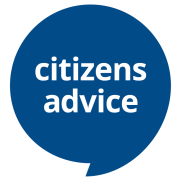 REFERRAL TO SDAISFAX TO : (01642) 612666	E-MAIL TO : support@stockton-cab.co.uk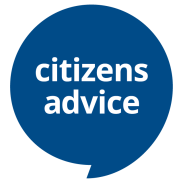 Referral from:Referral from:Referral from:Referral from:Referral from:Referral from:Referral from:Referral from:Referral from:Referral from:Referral from:Referral from:Name  Organisation TEAM:           Contact details – Tel Secure Email: Self Referral:           □Name  Organisation TEAM:           Contact details – Tel Secure Email: Self Referral:           □Name  Organisation TEAM:           Contact details – Tel Secure Email: Self Referral:           □Name  Organisation TEAM:           Contact details – Tel Secure Email: Self Referral:           □Name  Organisation TEAM:           Contact details – Tel Secure Email: Self Referral:           □Name  Organisation TEAM:           Contact details – Tel Secure Email: Self Referral:           □Name  Organisation TEAM:           Contact details – Tel Secure Email: Self Referral:           □Name  Organisation TEAM:           Contact details – Tel Secure Email: Self Referral:           □Name  Organisation TEAM:           Contact details – Tel Secure Email: Self Referral:           □Name  Organisation TEAM:           Contact details – Tel Secure Email: Self Referral:           □Referral Details taken by:(Name): Referral Details taken by:(Name): Referral Details taken by:(Name): Client/Case DetailsClient/Case DetailsClient/Case DetailsClient/Case DetailsClient/Case DetailsClient/Case DetailsClient/Case DetailsClient/Case DetailsClient/Case DetailsClient/Case DetailsClient/Case DetailsClient/Case DetailsClient/Case DetailsName of clientName of clientName of clientDate of referral:Date of referral:Date of referral:Date of Birth:Date of Birth:Date of Birth:Date of Birth:Address:Address:Address:Postcode: (Essential)Postcode: (Essential)LandlineMessage OK?LandlineMessage OK? Yes/no Yes/no Yes/no Yes/no Yes/no Yes/noMobile
Message OK?Yes/noYes/noYes/noYes/noEmail:Email:Email:Email:Health ConditionsHealth ConditionsHealth ConditionsHealth ConditionsRespiratory Disease    Cardio-vascular    Disability     Stroke   Other (state)  Respiratory Disease    Cardio-vascular    Disability     Stroke   Other (state)  Respiratory Disease    Cardio-vascular    Disability     Stroke   Other (state)  Respiratory Disease    Cardio-vascular    Disability     Stroke   Other (state)  Respiratory Disease    Cardio-vascular    Disability     Stroke   Other (state)  Respiratory Disease    Cardio-vascular    Disability     Stroke   Other (state)  Respiratory Disease    Cardio-vascular    Disability     Stroke   Other (state)  Respiratory Disease    Cardio-vascular    Disability     Stroke   Other (state)  Respiratory Disease    Cardio-vascular    Disability     Stroke   Other (state)  NHS No. (if known)  National Insurance Number (if known)NHS No. (if known)  National Insurance Number (if known)NHS No. (if known)  National Insurance Number (if known)NHS No. (if known)  National Insurance Number (if known)NHS No. (if known)  National Insurance Number (if known)NHS No. (if known)  National Insurance Number (if known)NHS No. (if known)  National Insurance Number (if known)NHS No. (if known)  National Insurance Number (if known)NHS No. (if known)  National Insurance Number (if known)NHS No. (if known)  National Insurance Number (if known)NHS No. (if known)  National Insurance Number (if known)NHS No. (if known)  National Insurance Number (if known)NHS No. (if known)  National Insurance Number (if known) Afternoon Appointment    Outreach Appointment       Home Visit Essential    Support worker need to attend    Afternoon Appointment    Outreach Appointment       Home Visit Essential    Support worker need to attend    Afternoon Appointment    Outreach Appointment       Home Visit Essential    Support worker need to attend    Afternoon Appointment    Outreach Appointment       Home Visit Essential    Support worker need to attend    Afternoon Appointment    Outreach Appointment       Home Visit Essential    Support worker need to attend    Afternoon Appointment    Outreach Appointment       Home Visit Essential    Support worker need to attend    Afternoon Appointment    Outreach Appointment       Home Visit Essential    Support worker need to attend    Afternoon Appointment    Outreach Appointment       Home Visit Essential    Support worker need to attend    Afternoon Appointment    Outreach Appointment       Home Visit Essential    Support worker need to attend    Afternoon Appointment    Outreach Appointment       Home Visit Essential    Support worker need to attend    Afternoon Appointment    Outreach Appointment       Home Visit Essential    Support worker need to attend    Afternoon Appointment    Outreach Appointment       Home Visit Essential    Support worker need to attend    Afternoon Appointment    Outreach Appointment       Home Visit Essential    Support worker need to attend   If  a home visit is essential, please detail what prevents client from getting into main officeIf  a home visit is essential, please detail what prevents client from getting into main officeIf  a home visit is essential, please detail what prevents client from getting into main officeIf  a home visit is essential, please detail what prevents client from getting into main officeIf  a home visit is essential, please detail what prevents client from getting into main officeIf  a home visit is essential, please detail what prevents client from getting into main officeIf  a home visit is essential, please detail what prevents client from getting into main officeIf  a home visit is essential, please detail what prevents client from getting into main officeIf  a home visit is essential, please detail what prevents client from getting into main officeIf  a home visit is essential, please detail what prevents client from getting into main officeIf  a home visit is essential, please detail what prevents client from getting into main officeIf  a home visit is essential, please detail what prevents client from getting into main officeIf  a home visit is essential, please detail what prevents client from getting into main officeDeadlines/Emergencies – Are there any emergencies or deadlines that we need to be aware of. Please detail below:Deadlines/Emergencies – Are there any emergencies or deadlines that we need to be aware of. Please detail below:Deadlines/Emergencies – Are there any emergencies or deadlines that we need to be aware of. Please detail below:Deadlines/Emergencies – Are there any emergencies or deadlines that we need to be aware of. Please detail below:Deadlines/Emergencies – Are there any emergencies or deadlines that we need to be aware of. Please detail below:Deadlines/Emergencies – Are there any emergencies or deadlines that we need to be aware of. Please detail below:Deadlines/Emergencies – Are there any emergencies or deadlines that we need to be aware of. Please detail below:Deadlines/Emergencies – Are there any emergencies or deadlines that we need to be aware of. Please detail below:Deadlines/Emergencies – Are there any emergencies or deadlines that we need to be aware of. Please detail below:Deadlines/Emergencies – Are there any emergencies or deadlines that we need to be aware of. Please detail below:Deadlines/Emergencies – Are there any emergencies or deadlines that we need to be aware of. Please detail below:Deadlines/Emergencies – Are there any emergencies or deadlines that we need to be aware of. Please detail below:Deadlines/Emergencies – Are there any emergencies or deadlines that we need to be aware of. Please detail below:Reason for referralReason for referralReason for referralReason for referralReason for referralReason for referralReason for referralReason for referralReason for referralReason for referralReason for referralReason for referralReason for referralBenefit Claim FormIf Yes, has form been ordered?Benefit Claim FormIf Yes, has form been ordered?Benefit Claim FormIf Yes, has form been ordered?Benefit Claim FormIf Yes, has form been ordered?Benefit Claim FormIf Yes, has form been ordered?AdvocacyAdvocacyAdvocacyAdvocacyAdvocacyAdvocacyConsumerConsumerConsumerConsumerConsumerBenefit checkBenefit checkBenefit checkBenefit checkBenefit checkBenefit checkHousingHousingHousingHousingHousingCommunity care (please provide details below)Community care (please provide details below)Community care (please provide details below)Community care (please provide details below)Community care (please provide details below)Community care (please provide details below)DebtsDebtsDebtsDebtsDebtsEmploymentEmploymentEmploymentEmploymentEmploymentEmploymentBudgeting/Financial productsBudgeting/Financial productsBudgeting/Financial productsBudgeting/Financial productsBudgeting/Financial productsOther (please state) Other (please state) Other (please state) Other (please state) Other (please state) Other (please state) Energy AdviceEnergy AdviceEnergy AdviceEnergy AdviceEnergy AdviceFurther details of referral (if required or not covered above) Outcome of referral INTERNAL USE ONLYDate referral received:Action Taken:Actioned by:Date Actioned:HV/Appt Arranged – Date + AdviserPolicy:  SDAIS Referral FormAuthorised by:  IBVersion:  2Location: Bath LaneVersion Date:  3rd February 2017